Je joins au présent formulaire :Une copie de l’acte de vente (p.ex. une facture) en cas de vente à l’étrangerLa lettre de pavillon originale *La plaque d’immatriculation originale *Le document d’immatriculation original (à partir de B71000) *La lettre d’enregistrement originale ** ce qui est d’application en fonction de l’enregistrement de votre bateau.** le certificat de radiation vous sera envoyé par e-mail. 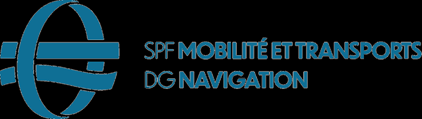 Contrôle de la NavigationRue du Progrès 56, 1210 BruxellesDemande de radiationPoint 1 – Données du bateauPoint 1 – Données du bateauLettre de pavillon numéroLettre d’enregistrement n°Plaque ou doc. d’immatriculationNom du bateauNuméro de la coquePoint 2 – Données du propriétairePoint 2 – Données du propriétairePoint 2 – Données du propriétaireNomNomPrénomPrénomNuméro du Registre National belgeNuméro du Registre National belge(en haut, à droite de la CI : aammjouxxxxxx)AdresseAdresseContactTél.ContactE-mail**Point 3 – Motif de la demande de radiationPoint 3 – Motif de la demande de radiationVendu à l’étrangerInscription dans un autre paysNe navigue plusDétruitAutre